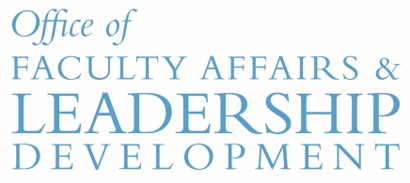 MAKING THE CASE | APPLICATION FORMApplicant Name, Title: _____________________________________________________Department: ____________________________________________To be eligible for this program, you must have an idea you would like to implement at UNC. For example, starting a new academic program, implementing a clinical redesign effort, or launching a new division. Describe your idea in 1 sentence (and one sentence only!)What is the single most important thing we should know about your idea?Briefly, what is the potential benefit to the institution?Please Indicate Your Level of Agreement or Disagreement with the Statements Below:Commitment to Attendance Please return this application form to: Lauren Westervelt (lauren_westervelt@med.unc.edu) no later than December 15, 2023.ItemResponseResponseResponseResponseResponseItem1strongly disagree2disagree3neither agree nor disagree4agree5strongly agreeI can tell a compelling story to generate excitement for my idea.I can effectively communicate the aspects of my idea that are most important to my audience.I am aware of the typical funding sources available to pursue an idea like mine.I know how to develop a budget.I can confidently name the key stakeholders whose buy-in is necessary for the success of my idea.